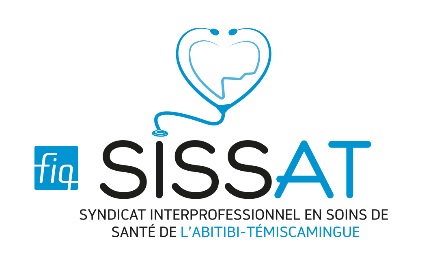 AVIS D’ÉLECTION AU COMITÉ EXÉCUTIF DU FIQ-SISSATLE 5 JUIN 2019Ville-Marie, 16 mai 2019À toutes les membres du FIQ-SISSAT,Conformément aux statuts et règlements du FIQ-SISSAT, nous vous avisons que le 5 juin 2019, auront lieu les élections pour certains membres du comité exécutif.  Le comité exécutif est composé: d’une présidente et d’une secrétaire-trésorière, ainsi que de 5 postes de vice-présidente, soit un poste dans chaque secteur.  Donc, pour l’année 2019, les postes en élection sont :Vice-présidente de l’unité locale du secteur de LaSarre;Vice-présidente de l’unité locale du secteur d’Amos;Vice-présidente de l’unité locale du secteur de Rouyn-Noranda;Secrétaire-trésorièreLe poste de secrétaire-trésorière est en élection dans toute la région, tandis que les postes de vice-présidente sont en élection dans chaque unité locale (Ex : seules les membres d’Amos pourront voter pour la vice-présidente d’Amos et ainsi de suite).La durée des mandats :La durée du mandat est pour une période de trois ans, soit jusqu’au printemps 2022Marche à suivre :Chaque candidate doit être membre en règle du FIQ-SISSAT.  Elle doit remplir le formulaire de mise en candidature prévue à cet effet et le retourner par courriel à electionsissat@outlook.com, le tout, accompagné d’une photo style portrait.  Il faut également que le formulaire soit dûment signé (les signatures électroniques sont autorisées).  Vous devez envoyer le tout avant le 27 mai 2019, 9h00.Les candidates peuvent se procurer le formulaire sur le site Web ou à votre bureau syndical de votre unité locale.Les publicités doivent être approuvées par le comité d’élection avant leur diffusion sur le Web ou dans les babillards.Le comité d’Élection